LE LIEN https://openfacultypatchbook.org/college/patch-three-sheets-aint-cheats/PATCH THREE- SHEETS AIN’T CHEATS PAR Katrina Van Osch-Saxon “Here is something to ask yourself when asking your students to accomplish something like memorizing 140 different species of anything: are they REALLY learning? Memorization is not a measure of understanding. I can memorize 140 of anything for a test tomorrow morning and probably knock it out of the park, but if you ask me next week, I will probably only remember a very small amount of the material. Our students are no different. From the get-go, I have always allowed my students the opportunity to make their own study sheets (because the word “cheat” implies just that, which is not what is really happening here).”
Ce passage souligne une préoccupation fondamentale dans l'éducation : l'apprentissage véritable n'est pas simplement une mémorisation, mais une compréhension et une intégration profondes des connaissances. En tant qu'enseignante de français, je m'efforce de dépasser la simple mémorisation. Je vise à encourager mes élèves à interagir avec le matériel d'apprentissage de manière significative, à créer des liens avec leurs propres expériences et connaissances antérieures, et à cultiver une appréciation durable pour la matière. Permettre aux étudiants de créer leurs propres aides à l'étude valorise le processus d'apprentissage actif et reflète une compréhension que l'éducation est une expérience personnelle et profonde, pas juste un ensemble de faits à reciter.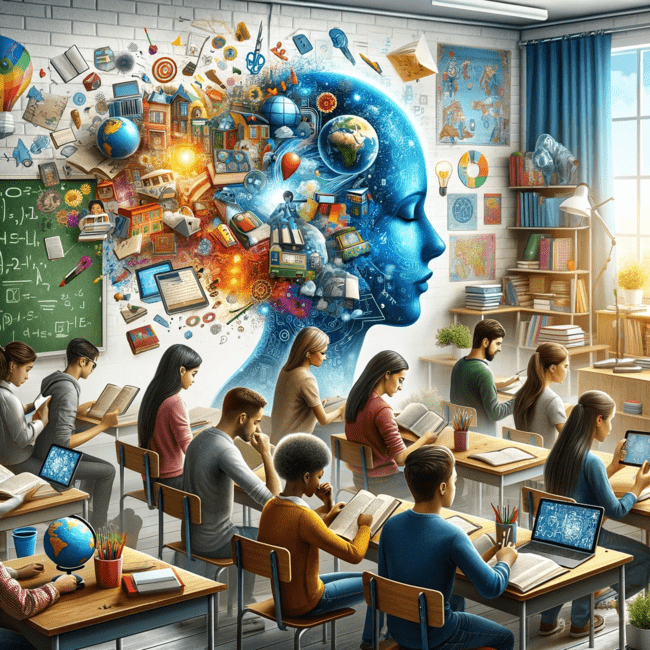 